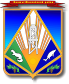 МУНИЦИПАЛЬНОЕ ОБРАЗОВАНИЕХАНТЫ-МАНСИЙСКИЙ РАЙОНХанты-Мансийский автономный округ – ЮграАДМИНИСТРАЦИЯ ХАНТЫ-МАНСИЙСКОГО РАЙОНАП О С Т А Н О В Л Е Н И Еот 21.07.2016                              			                                     № 232г. Ханты-МансийскО внесении изменений в постановление администрации Ханты-Мансийского района от 27.03.2015 № 57	«Об утверждении состава комиссии по организации и проведению аукционов по продаже земельных участков или права на заключение договоров аренды земельных участков»		В связи с организационно-штатными изменениями в администрации Ханты-Мансийского района:	1. Внести в постановление администрации Ханты-Мансийского района от 27.03.2015 № 57 «Об утверждении состава комиссии                           по организации и проведению аукционов по продаже земельных участков или права на заключение договоров аренды земельных участков»                           изменения, изложив приложение 1 к постановлению в новой редакции согласно приложению к настоящему постановлению.	2. Настоящее постановление вступает в силу после его официального опубликования (обнародования).	3. Контроль за выполнением постановления возложить                              на заместителя  главы администрации района Пятакова Ф.Г.И.о. главы администрации	Ханты-Мансийского района                                                            Р.Н.ЕрышевПриложение к постановлению администрации Ханты-Мансийского районаот 21.07.2016 № 232«Приложение 1к постановлению администрацииХанты-Мансийского районаот 27.03.2015 № 57Состав комиссии по организации и проведению аукционов по продаже земельных участков или права на заключение договоров аренды  земельных участков, находящихся в собственности муниципального образования Ханты-Мансийский район, а также земельных участков, государственная собственность на которые не разграниченаДиректор департамента имущественных и земельных отношений администрации Ханты-Мансийского района, председатель комиссииЗаместитель директора, начальник управления земельных ресурсов департамента имущественных и земельных отношений администрации Ханты-Мансийского района, заместитель председателя комиссииЭксперт I категории  управления земельных ресурсов департамента имущественных и земельных отношений администрации Ханты-Мансийского района, секретарь комиссииЧлены комиссии:Начальник отдела информационных систем обеспечения градостроительной деятельности муниципального казенного учреждения Ханты-Мансийского района «Управление капитального строительства                 и ремонта»Заместитель начальника управления, начальник отдела текущих правовых вопросов юридическо-правового управления администрации Ханты-Мансийского районаЗаместитель начальника управления земельных ресурсов департамента имущественных и земельных отношений администрации Ханты-Мансийского районаСпециалист-эксперт управления земельных ресурсов департамента имущественных и земельных отношений администрации Ханты-Мансийского районаЗаместитель начальника полиции МОВД России «Ханты-Мансийский» (по согласованию).».